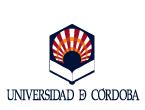 IMPRESO III. INFORME FINAL (CONTRATOS PREDOCTORALES UCO, 2017)DATOS DEL/LA SOLICITANTETRABAJO REALIZADO (incluyendo el cumplimiento del programa de formación durante el período y el plan de trabajo para el resto del período de ejecución de la ayuda, con referencia específica a la situación, evolución y obtención de la tesis doctoral con Mención Internacional)                                             En Córdoba, a ________________________________A/A SR. DIRECTOR ADJUNTO AL VICERRECTORADO DE INVESTIGACIÓNAPELLIDOS Y NOMBRE _________________________________________________________     DNI ________________  EMAIL ___________________________________________________________________________________________________                           DOCUMENTACIÓN QUE SE ADJUNTACurriculum Vitae actualizado del Personal Investigador contratado Copia de la solicitud de ayuda FPU de la convocatoria 2017 (o justificación de que no se cumplían los requisitos para su solicitud)Vº Bº de la persona responsable del trabajo de investigación       Fdo:________________________                          El/La solicitante         Fdo:________________________                          